Kérjük, a körök  X-elésével jelezze igényét!  A feltüntetett árak nettó összegek! A szobaár tartalmazza az IFA-t, amelynek összege 400 Ft/fő.A részvételi díj tartalmazza a konferencia előadásainak rögzítését, szinkrontolmácsolását, az előadások anyagához a HAPA honlapján jelszóval történő hozzáférést, a konferencia nyomtatott anyagait, 18-án az esti állófogadást, illetőleg 2 alkalommal az ebédet, valamint 3 alkalommal a kávészünet szolgáltatásait.  A szállás ára tartalmazza a reggelit, illetve a szálloda valamennyi wellness szolgáltatásának igénybevételi lehetőségét. .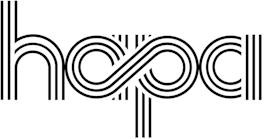 MAGYAR ASZFALTIPARI EGYESÜLÉSH1119 Budapest, Etele út 59-61Tel: +36-1-782-1893, Fax: +36-1-782-2008e-mail:  info@hapa.hu     Internet: http://www.hapa.huXXI. HAPA Nemzetközi Aszfaltkonferencia főbb témakörei
 Aszfalt pályaszerkezetek tervezése, méretezése  Tartós burkolatok kérdésköre
Hulladékanyagok (üveg, gumi, műanyagok ...) felhasználása
A WMA használatának tendenciái Európában
2020. február 18-19. SiófokJelentkezési lapJelentkezési határidő: 2020. február 07. A jelentkezési lap másolható, egy jelentkezési lapon egy fő jelentkezését kérjük feltüntetni!Számítógéppel, vagy nyomtatott nagybetűvel kérjük kitölteni.Jelentkezem a XXI. HAPA Nemzetközi Aszfaltkonferenciára, amely 2020. február 18-19-én kerül megrendezésre a Hotel Azúr szállodában. ( www.hotelazur.hu)8600 Siófok  Erkel Ferenc utca 2/cNév:  Cégnév:  Számlázási cím:Mobiltelefon:  E-mail cím:  Részvételi díjRészvételi díjSzobafoglalásSzobafoglalásSzobafoglalásHAPA tagoknakNem HAPA tagoknak+1 éjszaka szoba vacsorávalSzállás 02.18. 1 éj (reggelivel)Szállás 02.18. 1 éj (reggelivel)HAPA tagoknakNem HAPA tagoknak+1 éjszaka szoba vacsorával1 ágyas elhelyezéssel2 ágyas elhelyezéssel17-én / 19-én62.880,-Ft/fő67.880,-Ft/főVacsora: 4760,-Ft16.590.-Ft/éj19.450.-Ft. /éjVisszaküldendő:Visszaküldendő:A részvételi díjat és az igényelt további szállásköltség összegét jelentkezésem visszaigazolását követően  a  KES Kft. által kiállított előlegbekérő számlalevél alapján befizetem, a jelentkező neve, valamint a „HAPAXXI” megjelöléssel. Tudomásul vesszem, ha jelentkezésem ellenére a konferencián valamilyen okból nem veszek részt, úgy a befizetett összeget  vissza nem igényelhetem.Kes Reklámügynökség7634 Pécs Kovács Béla u. 66/2Mobil: 06-30-9476196E-mail: keszlerkes@t-online.huA részvételi díjat és az igényelt további szállásköltség összegét jelentkezésem visszaigazolását követően  a  KES Kft. által kiállított előlegbekérő számlalevél alapján befizetem, a jelentkező neve, valamint a „HAPAXXI” megjelöléssel. Tudomásul vesszem, ha jelentkezésem ellenére a konferencián valamilyen okból nem veszek részt, úgy a befizetett összeget  vissza nem igényelhetem.